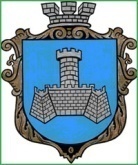 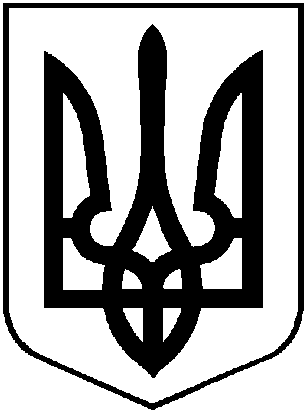 УКРАЇНАХМІЛЬНИЦЬКА МІСЬКА РАДАВінницької областіВиконавчий  комітетР І Ш Е Н Н Явід  09 квітня  2021 року                                                                                       № 192Про  закінчення  опалювального періоду 2020-2021 років в населених пунктах Хмільницької міської  територіальної громади          Заслухавши інформацію в. о. начальника управління житлово-комунального господарства та комунальної власності міської ради Литвиненко І.С. щодо закінчення опалювального періоду 2020-2021 років в населених пунктах Хмільницької міської  територіальної громади та враховуючи лист начальника управління освіти, молоді та спорту , враховуючи норми Кодексу газорозподільних систем, затвердженого постановою Національної комісії, що здійснює державне регулювання у сферах енергетики та комунальних послуг від 30.09.2015р. №2494, зареєстрованої в Міністерстві юстиції України 06.11.2015р. за №1379/27824, відповідно до ст.16 Закону України «Про житлово-комунальні послуги»,  керуючись ст.30, ст.59 Закону України «Про місцеве самоврядування в Україні», виконком міської радиВИРІШИВ:1. Закінчити опалювальний період 2020-2021 років в населених пунктах Хмільницької міської територіальної громади:1.1. для власників будинків та квартир з індивідуальним опаленням - 15.04.2021 року (включно);1.2. для власників будинків та квартир з централізованим опаленням -  15.04.2021 року (включно);1.3. для дошкільних навчальних закладів (Коведа Г.І.) –  30.04.2021 року (включно);1.4. для загальноосвітніх шкіл та ЦДЮТ (Коведа Г.І.) – 19.04.2021 року (включно);1.5. КНП «Хмільницька центральна лікарня» Хмільницької міської ради (Залецький В.А.), КНП «Хмільницький центр первинної медико-санітарної допомоги» Хмільницької міської ради (Барабаш М.В.), комунального позашкільного навчального закладу «Хмільницька школа мистецтв» (Франчук А.М.), Хмільницької дитячо-юнацької спортивної школи (Бабюк М.М.) – 15.04.2021 року (включно);1.6.  для ДНЗ професійного ліцею сфери послуг м.Хмільник (Коломієць М.П.), ДПТНЗ «Хмільницький аграрний центр професійно-технічної освіти» (Дем’янюк А.Я.) – 15.04.2021 року (включно).1.7.  для решти бюджетних установ та інших споживачів – 15.04.2021 року (включно).2. Управлінню праці та соціального захисту населення Хмільницької міської ради (Тимошенко І.Я.) проводити згідно з чинним законодавством України розрахунок житлових субсидій та пільг і їх фінансування з урахуванням закінчення  опалювального періоду.3. Контроль за виконанням цього рішення покласти на заступника міського голови з питань діяльності виконавчих органів  міської ради  В.М. Загіку.   Міський голова                                                                       М.В. Юрчишин